МАУ ДО «Сорокинский центр развития ребенка – детский сад №1»«ДЕНЬ ОТКРЫТЫХ ДВЕРЕЙ»ПРОСМОТР ВИДЕОРОЛИКА«ОДИН ДЕНЬ В ЖИЗНИ ГРУППЫ «КАПЕЛЬКА»Воспитатель: Суздальцева Я.В.2015гПРОСМОТР ВИДЕОРОЛИКА«ОДИН ДЕНЬ В ЖИЗНИ ГРУППЫ «КАПЕЛЬКА»»»Цель: установление  доверительных  отношений  между  родителями  и  педагогами.День  открытых  дверей -  мероприятие, которое позволяет получить полную информацию об условиях содержания детей в детском саду, организации  режима питания, непосредственно образовательной деятельности, работа логопеда, музыкального руководителя и т.д. Наша встреча с родителями началась с экскурсии в нашей группе «Капелька». Воспитатель и дети рассказали родителям о назначении  уголков в группе, познакомили родителей с развивающей средой. В течение всего мероприятия родители задавали самые разнообразные вопросы по воспитанию детей раннего возраста, один из которых звучал так – можно ли водить ребенка 2 – 3х лет на занятия к логопеду? Воспитатель  пригласила ответить на этот вопрос учителя – логопеда Вагнер Ю.А.Вагнер Ю.А. рассказала родителям, о развитии речи 2 – 3х летних детей. Сообщила возраст детей, с которыми ведется активная работа по развитию речи. Рассказала родителям как в домашних условиях, родители сами могут помочь ребенку в развитии активной речи. В заключении  родители получили рекомендации по использованию пальчиковых игр, так как именно пальчиковые игры в этом возрасте способствуют более эффективному развитию речи детей. 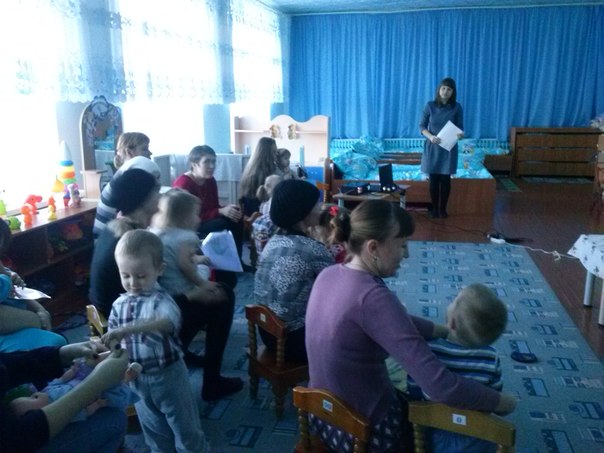 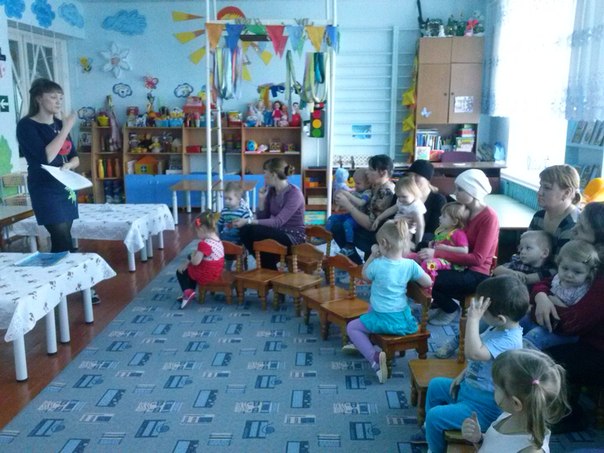 После экскурсии, мы с родителями и детками провели релаксацию: «Хрустальное путешествие» (зрительная техника).  Цель, которой послужил эмоциональный отдых, осознание своих проблем и их преодоление, получение положительных эмоций.После чего мы с детками приготовили для просмотра родителям видеоролик, о деятельности ДОУ «Один день в жизни группы «Капелька». Целю нашего видеоролика являлось – познакомить родителей с работой детского сада, с условиями созданными для детей, с организацией воспитательно - образовательного  процесса.Содержание видеоролика:- зарядка;- завтрак;- непосредственно образовательная деятельность;- режимные моменты;- свободные игры детей;- обед;- оздоровительная гимнастика после сна;- музыкальные игры, игры на развитие мелкой моторики и т.д.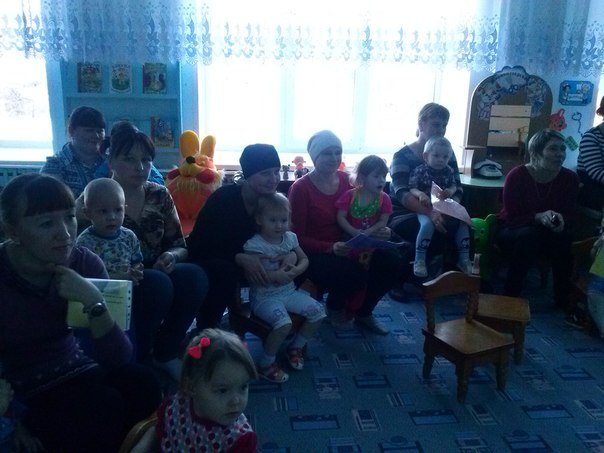 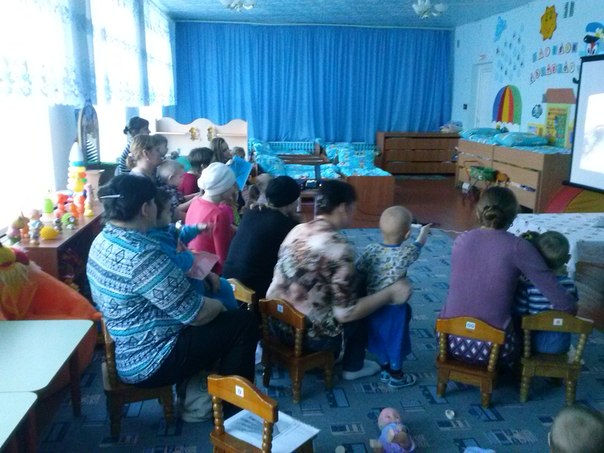 После просмотра видеоролика, родители были очень довольны, работой детского сада. В заключение, нашей встречи, воспитатель поблагодарила родителей за активное сотрудничество с детским садом, объявила о дальнейших мероприятиях и праздниках.